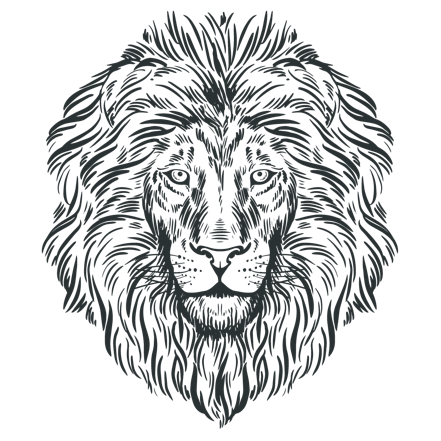 verwandelbarby NinaP R E I S L I S T EDAMEN                         Waschen, Schneiden, Föhnen	CHF 88-98Waschen, Schneiden, Föhnen (Student*Innen)	CHF 84	Waschen & Föhnen	CHF 55-75Färben, Tönung	CHF 75-120Mèches, Bayalage, Ombré etc. 	CHF 120-200Hochsteckfrisur	CHF 75-98Tages-Make-up	CHF 55-75Abend-Make-up (oder für Fotoshooting, Party etc.)	CHF 75-98Hochzeitsfrisur (1x Probefrisur & 1x am Hochzeit)	CHF 170-250Hochzeits-Make-up (1x Probe-Make-up & 1x am Hochzeit)	CHF170-250Wimpern oder Augenbrauen Färben 	CHF 24Perfekte Augen Paket 	CHF 42(Augenbrauen zupfen, Wimpern & Brauen Färben)Extensions	auf AnfrageHerrenWaschen, Schneiden, Föhnen	CHF 58-61Waschen, Schneiden, Föhnen (Student*Innen)	CHF 51Maschine ganzer Kopf	CHF 35Konturenschnitt CHF	CHF 24Kinder (Waschen, Schneiden, Föhnen)	Mädchen/Junge0-6 Jahre                                               	CHF 257-13 Jahre	CHF 45/3514-16 Jahre	CHF 55/45Lehrlinge	74/51